Table 1. Carbon Footprint for 2.5 ounces of each foodNote: Methane and Nitrous Oxide greenhouse gases are represented as Carbon Dioxide equivalents in the total Carbon Footprints (“Carbon Weight”) below.Each box can be filled with these weights (Use ratios as appropriate – depending on the size of your boxes).Key Messages: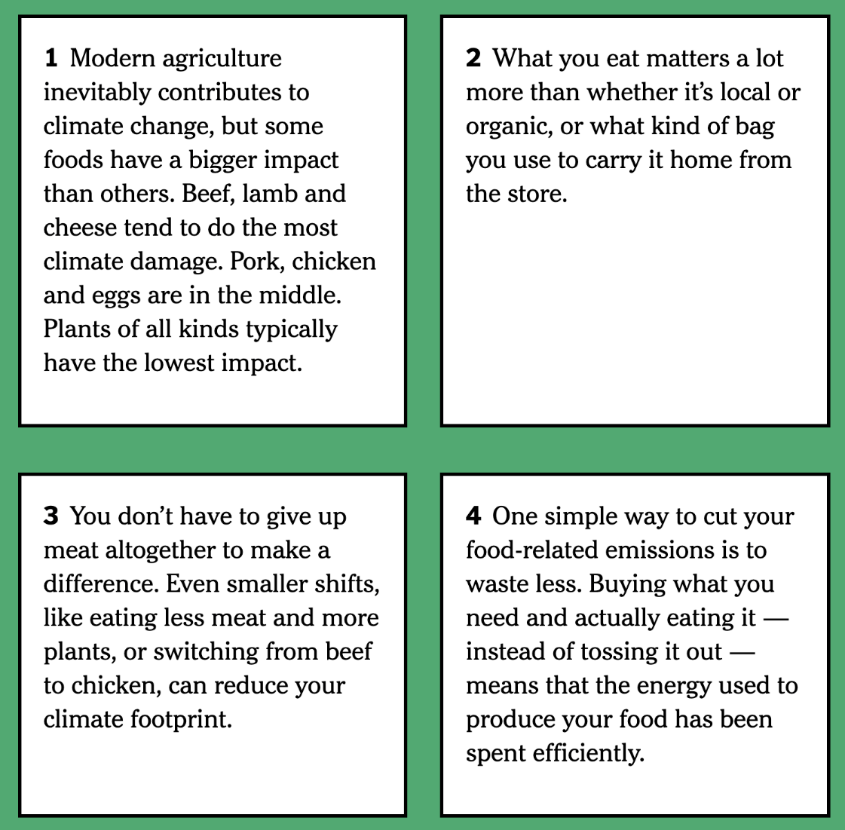 ItemCarbon Weight (g)Spinach11Potato18Wheat bread49Noodles49Black beans66Rice97Peanuts165Egg301Chicken429Pork585Cheese831Beef2,250